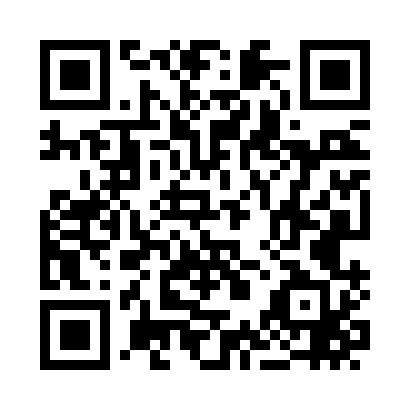 Prayer times for Allens Fresh, Maryland, USAWed 1 May 2024 - Fri 31 May 2024High Latitude Method: Angle Based RulePrayer Calculation Method: Islamic Society of North AmericaAsar Calculation Method: ShafiPrayer times provided by https://www.salahtimes.comDateDayFajrSunriseDhuhrAsrMaghribIsha1Wed4:496:101:054:538:009:222Thu4:476:091:054:548:019:233Fri4:466:081:054:548:029:244Sat4:446:071:044:548:039:255Sun4:436:061:044:548:049:276Mon4:426:051:044:548:059:287Tue4:406:041:044:558:069:298Wed4:396:021:044:558:069:309Thu4:386:011:044:558:079:3210Fri4:366:001:044:558:089:3311Sat4:356:001:044:568:099:3412Sun4:345:591:044:568:109:3513Mon4:325:581:044:568:119:3614Tue4:315:571:044:568:129:3815Wed4:305:561:044:568:139:3916Thu4:295:551:044:578:149:4017Fri4:285:541:044:578:159:4118Sat4:275:531:044:578:159:4319Sun4:265:531:044:578:169:4420Mon4:245:521:044:578:179:4521Tue4:235:511:044:588:189:4622Wed4:225:511:054:588:199:4723Thu4:225:501:054:588:209:4824Fri4:215:491:054:588:209:4925Sat4:205:491:054:598:219:5026Sun4:195:481:054:598:229:5127Mon4:185:481:054:598:239:5328Tue4:175:471:054:598:239:5429Wed4:175:471:055:008:249:5530Thu4:165:461:055:008:259:5531Fri4:155:461:065:008:269:56